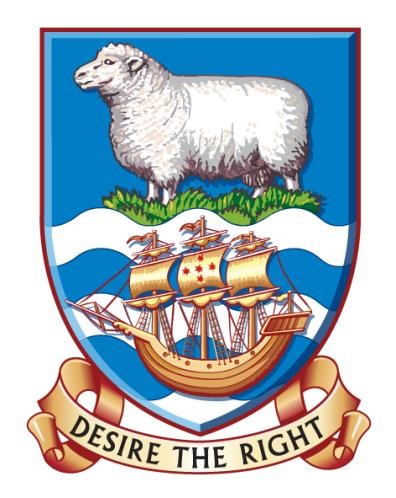 Falkland Islands GovernmentReport for suspected disease outbreak in wild birdsPlease send completed reports to by email to Veterinary Services: tross@naturalresources@gov.fkPlease make an initial phone call to the Veterinary Services in Stanley:  27366, or out of hours 55366Report Details Event Details Land UseReporter’s NameDate of the visit:  Time of the visit:Location of EventGPS Latitude/longitudeGeneral description settlement/island/beachGeneral observations and reasons for concernLength of observation and distance from wildlife Phone NumberEmail addressPrimary species affected: Secondary species affected: Numbers Adults Dead / sick showing signs of bird fluNumbers Adults Dead / sick showing signs of bird fluNumbers Chicks Dead / sick showing signs of bird fluNumbers Chicks Dead / sick showing signs of bird flu What is the general behaviour of the birds where observations took place – e.g. feeding chicks, resting, moving to/from colony What is the general behaviour of the birds where observations took place – e.g. feeding chicks, resting, moving to/from colony% of colony affected % of colony affected: Number of colonies Number of colonies Photos and video attached (Yes/No)Any additional relevant information (environmental conditions etc)Date of symptoms/ first death? When did you last visit site?  Tourist location, farmed or other site useHow is the site accessed? Overland, walking, boat accessWho is the land owner?